CRIMILAW – Training of Lawyers on European Union’s instruments on procedural rights in criminal proceedingsCall: JUST-JTRA-EJTR-AG-2019, Grant number: 882042CRIMILAW THIRD ONLINE TRAINING EVENT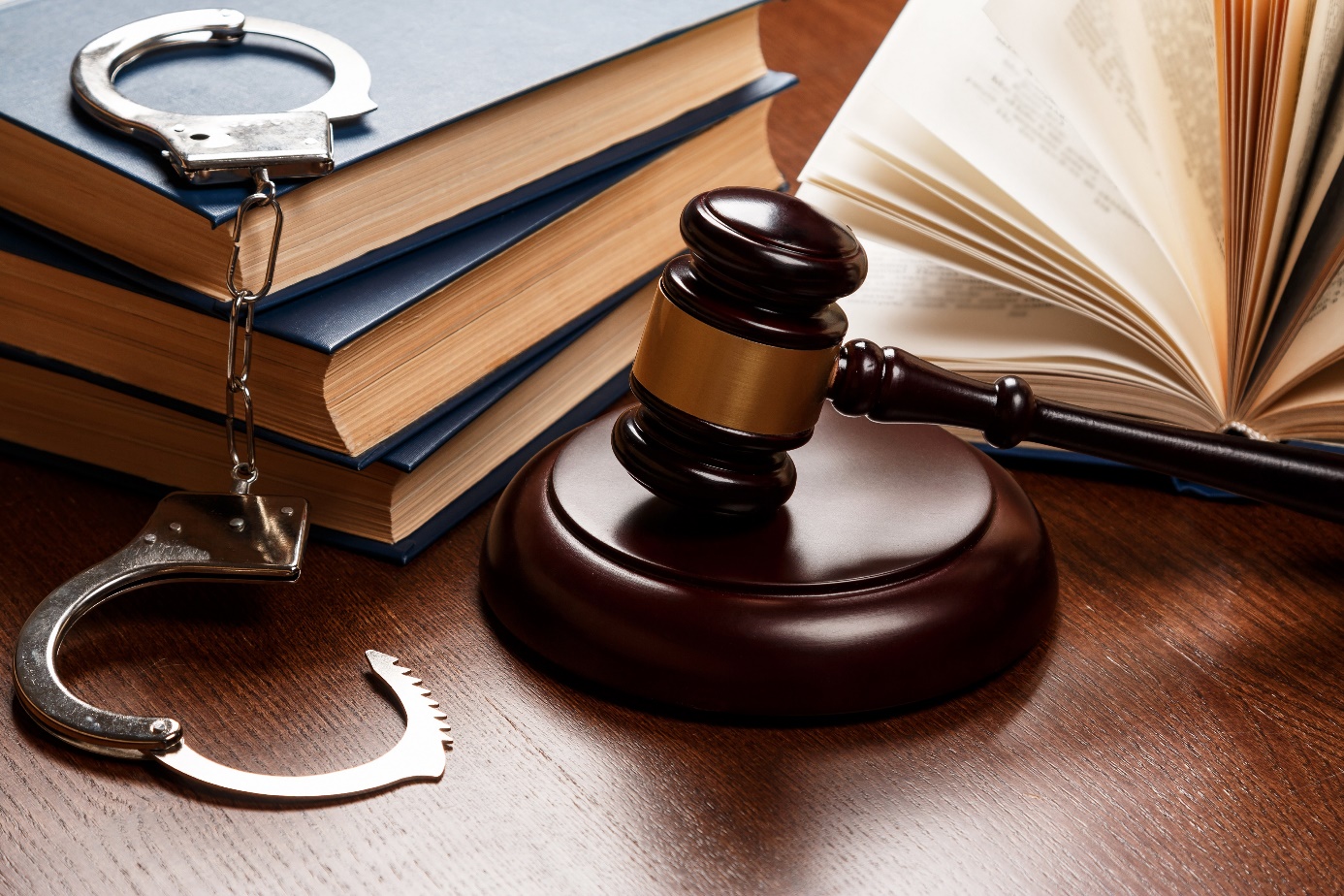 MONDAY 4th OCTOBER 2021 – FRIDAY 8th OCTOBER 2021MODULE 1: EU PROCEDURAL RIGHTS DIRECTIVES (RIGHT TO ACCESS TO A LAWYER, PRESUMPTION OF INNOCENCE, RIGHT TO LEGAL AID)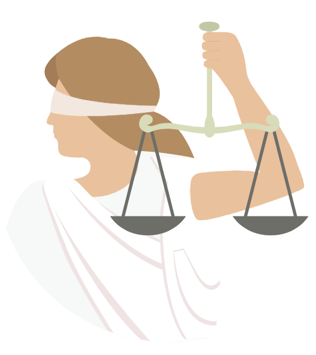 Legal aidDirective (EU) 2016/1919 on legal aid for suspects and accused persons in criminal proceedings and for requested persons in EAW proceedingsThe right to access to a lawyerDirective 2013/48/EU on the right to access to a lawyer in criminal proceedings and in EAW proceedings, and on the right to have a third party informed upon deprivation of liberty and to communicate with third persons and with consular authorities while deprived of libertyThe presumption of innocenceDirective (EU) 2016/343 on the strengthening of certain aspects of the presumption of innocence and of the right to be present at the trial in criminal proceedingsMONDAY 11th OCTOBER 2021 – FRIDAY 15th OCTOBER 2021MODULE 2: THE EUROPEAN ARREST WARRANT (EAW) AND COMPARATIVE APPLICATION OF THE PROCEDURAL RIGHTS DIRECTIVES IN PARTNER COUNTRIES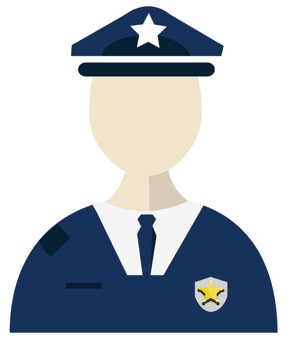 The impact of the EAW on the application of the 3 procedural rights directivesThe impact of the EAW on Directive 2013/48/EU, Directive (EU) 2016/343 and Directive (EU) 2016/1919Application of the 3 procedural rights directives and of the EAW in national law (first country-specific presentation)Presentation on the influence of Directive 2013/48/EU, Directive (EU) 2016/343 and Directive (EU) 2016/1919 and the EAW in the national lawApplication of the 3 procedural rights directives and of the EAW in national law (second country specific-presentation)Presentation on the influence of Directive 2013/48/EU, Directive (EU) 2016/343 and Directive (EU) 2016/1919 and the EAW in the national lawThe Future of EU Criminal LawPresentation on the future of the European Criminal Law